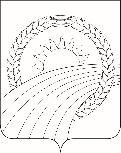 АДМИНИСТРАЦИЯ НЕЗАЙМАНОВСКОГО СЕЛЬСКОГО ПОСЕЛЕНИЯ ТИМАШЕВСКОГО РАЙОНАП О С Т А Н О В Л Е Н И Еот  27.10.2022                                                                                   	                № 84хутор НезаймановскийО внесении изменений в постановление администрации Незаймановского сельского поселения Тимашевского района от 31 октября 2019 года  № 84 «Об утверждении административного регламента предоставления муниципальной услуги «Выдача специального разрешения на движение по автомобильным дорогам местного значения тяжеловесного и (или) крупногабаритного транспортного средства»В соответствии с Федеральными законами от 15 апреля 2022 г. № 92-ФЗ «О внесении изменений в отдельные законодательные акты Российской Федерации», от 27 июля 2010 г. № 210-ФЗ «Об организации предоставления государственных и муниципальных услуг», Приказом  Министерства России      от 24 марта 2022 года № 95 «О внесении  изменений в Порядок выдачи специальных разрешений на  проезд крупногабаритных транспортных средств и (или) тяжеловесных транспортных средств, масса с грузом или без груза и (или) нагрузка на ось или  группу осей которых превышают более чем на два процента допустимую  массу  транспортного средства и (или)  допустимую нагрузку на ось или группу осей транспортного средства, осуществляемых международные автомобильные  перевозки грузов, в том числе по постоянным маршрутам,  утвержденный  приказом Министерства транспорта Российской Федерации от 21 сентября 2016 года № 272, и Порядок  выдачи специального разрешения  на движение по автомобильным дорогам тяжеловесного и (или) крупногабаритного транспортного средства, утвержденный приказом Министерства  транспорта Российской Федерации от 5 июня 2019 года № 167»,  постановлением администрации Незаймановского сельского поселения Тимашевского района от 9 августа 2018 года № 40 «Об утверждении порядков разработки и утверждения административных регламентов осуществления муниципального контроля, разработки и утверждения административных регламентов предоставления муниципальных услуг, организации независимой экспертизы проектов административных регламентов осуществления муниципального контроля и административных регламентов предоставления муниципальных услуг, проведения экспертизы проектов административных регламентов осуществления муниципального контроля и административных регламентов предоставления муниципальных услуг» (в редакции от 09.03.2022 № 17), Уставом Незаймановского сельского поселения Тимашевского района, рассмотрев представление прокурора Тимашевского района от 10 октября 2022 №7-02-2022 /1501, п о с т а н о в л я ю:1. Внести в постановление администрации Незаймановского сельского поселения Тимашевского района  от 31 октября 2019 года  № 84 «Об утверждении административного регламента предоставления муниципальной услуги «Выдача специального разрешения на движение по автомобильным дорогам местного значения тяжеловесного и (или) крупногабаритного транспортного средства» ( в редакции от  постановления от 29.11.2021 № 89, от 08.06.2022 № 48), следующие изменения:В части «2)» подпункта 3.3.5.3 пункта 3.3.5 подраздела 3.3 приложения к постановлению слова «, а в случаях, определенных частью «2)» подпункта 3.3.5.4 настоящего пункта регламента, владельцев инфраструктуры железнодорожного транспорта общего пользования и (или) владельцев железнодорожных путей необщего пользования по пути следования транспортного средства» исключить.Подпункт 3.3.5.4 пункта 3.3.5 подраздела 3.3 приложения к постановлению изложить в следующей редакции: «3.3.5.4. Специалист, ответственный за предоставление муниципальной услуги:1) получает вместе с согласованием маршрута тяжеловесного транспортного средства от владельцев автомобильной дороги расчет платы в счет возмещения вреда, причиняемого автомобильным дорогам тяжеловесным транспортным средством;2) в течение четырех рабочих дней со дня регистрации заявления направляет владельцу автомобильной дороги запрос о размере возмещения вреда по данному маршруту, причиняемого тяжеловесным транспортным средством, за исключением выдачи специального разрешения в упрощенном порядке, согласно подпункту 3.3.5.6 настоящего пункта.В случае получения от владельца автомобильной дороги информации о том, что при согласовании маршрута движения крупногабаритного транспортного средства установлено, что данное транспортное средство является тяжеловесным, срок выдачи специального разрешения увеличивается на срок проведения мероприятий, указанных в пункте 18.5 раздела IV Порядка выдачи специального разрешения;3) получает от владельцев автомобильных дорог:мотивированный отказ в согласовании маршрута движения тяжеловесного и (или) крупногабаритного транспортного средства, в случае если заявитель в соответствии с пунктом 18.5 Порядка не уведомил владельца автомобильной дороги о требуемом количестве поездок;мотивированный отказ в согласовании маршрута движения тяжеловесного и (или) крупногабаритного транспортного средства или согласование альтернативного маршрута по своим автомобильным дорогам, начало и конец которого расположены на установленном органом, предоставляющем муниципальную услугу, маршруте, в случае если характеристики автомобильных дорог или пересекающих автомобильную дорогу сооружений и инженерных коммуникаций не позволяют осуществить движение тяжеловесных и (или) крупногабаритных транспортных средств по установленному маршруту (в том числе по информации владельцев соответствующих сооружений и инженерных коммуникаций).».В приложении № 5 приложения к постановлению слова «владельцы инфраструктуры железнодорожного транспорта общего пользования и (или) владельцы железнодорожных путей необщего пользования,» исключить.2. Признать утратившим силу пункт 1.4 постановления  администрации Незаймановского сельского поселения Тимашевского района  от 8 июня 2022 года № 48 «О внесении изменений в постановление администрации Незаймановского сельского поселения Тимашевского района от 31 октября 2019 года  № 84 «Об утверждении административного регламента предоставления муниципальной услуги «Выдача специального разрешения на движение по автомобильным дорогам местного значения тяжеловесного и (или) крупногабаритного транспортного средства».3. Главному специалисту  администрации Незаймановского сельского поселения Тимашевского района Толстых Л.А. обнародовать настоящее  постановление путем:- размещения на стенде  администрации Незаймановского сельского поселения Тимашевского района находящейся по адресу: х. Незаймановский, ул. Красная 154 «А»  и в библиотеке находящейся по адресу: х. Незаймановский, ул. Красная 126 «А». 4. Системному администратору МКУ «Бухгалтерского и налогового учета Незаймановского сельского поселения Тимашевского района», Петрову Д.В., разместить настоящее постановление на официальном сайте Незаймановского сельского поселения в информационно-телекоммуникационной сети «Интернет».	5. Постановление вступает в силу после его официального обнародования и распространяется на правоотношения, возникшие с 1 сентября 2022 года.Глава Незаймановского сельского поселенияТимашевского района                                                                             В.А. Штангей